МИНИСТЕРСТВО ОБРАЗОВАНИЯ
РЕСПУБЛИКИ БЕЛАРУСЬУЧРЕЖДЕНИЕ ОБРАЗОВАНИЯ
«БРЕСТСКИЙ ГОСУДАРСТВЕННЫЙ
УНИВЕРСИТЕТ ИМЕНИ А.С. ПУШКИНА»Кафедра уголовно-правовых дисциплинКафедра теоретической и прикладной экономики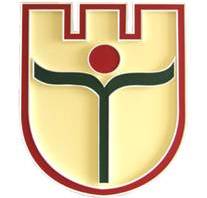 XVII Республиканская научно-практическая конференция студентов, магистрантов и аспирантов«Актуальные проблемыправа и экономики»28 апреля 2016БрестПриглашаем к участию студентов, магистрантов, аспирантов и преподавателей, не имеющих ученой степени, получивших самостоятельные научные результаты, заслуживающие публикации.НАУЧНЫЕ НАПРАВЛЕНИЯ РАБОТЫ КОНФЕРЕНЦИИПРАВО:– уголовное право;– криминология;– уголовный процесс;– криминалистика;– правовое обеспечение функционирования рыночной экономики;– методология и этика в теории и практике правоприменения.2. ЭКОНОМИКА:– институциональная система рыночной экономики;– региональные проблемы сферы туризма и гостеприимства;– трансграничное сотрудничество;– стратегии преодоления последствий мирового экономического кризиса;– интеграция Республики Беларусь в международные экономические объединения;– глобальные логистические системы: место и роль Республики Беларусь в их развитии.Рабочие языки конференции – русский, белорусский.Продолжительность выступления – до 10 минут.Условия участияДля участия в конференции необходимо до 16 апреля 2016 г. выслать следующие материалы:заявку участника по прилагаемой форме (на каждого соавтора – отдельно);материалы доклада (1 экз. в печатном виде, подписанный автором (авторами) и научным руководителем (подпись научного руководителя заверить в отделе кадров вуза);копию платежного поручения (организационный взнос в размере 70 тыс. бел. руб. за одну публикацию). В квитанции должны быть указаны фамилия, имя, отчество и домашний адрес автора, название конференции «Актуальные проблемы права и экономики» (обязательно).Электронный вариант доклада в формате MS Word, заявку участника и сканированную копию платежного поручения выслать по электронной почте:направление «Право» на адрес e-mail: crimlаw@brsu.brest.byнаправление «Экономика» на адрес e-mail: economic@brsu.brest.byВсе студенты, магистранты, аспиранты и преподаватели, доклады которых будут приняты оргкомитетом для включения в сборник материалов конференции, приглашаются принять личное участие в работе конференции и выступить с докладами.О желании прибыть на конференцию и выступить с докладом просьба сообщить заранее по указанному e-mail и (или) телефонам кафедры для организации встречи и включения доклада в программу конференции.Количество тезисов от каждого участника: 1 – самостоятельно и (или) 1 – в соавторстве (в т.ч. в соавторстве с преподавателем); число соавторов – не более двух.Размещение доклада в сборнике материалов конференции подразумевает организационный взнос (за одну публикацию) в размере 70 тыс. бел. руб. Реквизиты для перечисления оргвзноса:Организационный взнос необходимо перечислить на р/с 3632900001673 филиала № 100 – Брестское областное управление ОАО "АСБ Беларусбанк" МФО 150501246, код УНП 200050321, с обязательной записью – юридический факультет, оргвзнос на конференцию «Актуальные проблемы права и экономики», 28 апреля 2016.Расходы на проезд, проживание и питание оплачиваются участниками конференции или командирующими организациями.Материалы конференции будут изданы после проведения конференции.ОТВЕТСТВЕННЫЕ ЗА ПРОВЕДЕНИЕ КОНФЕРЕНЦИИ– кафедра уголовно-правовых дисциплин,– кафедра теоретической и прикладной экономики.ОРГАНИЗАЦИОННЫЙ КОМИТЕТПредседатель – Григорович Е.Н. кандидат социологических наук, доцент, декан юридического факультета;Члены оргкомитета: 1. Силюк Т.С., кандидат экономических наук, доцент, заведующий кафедрой теоретической и прикладной экономики.2. Иванчина О.Н., кандидат философских наук, доцент, заведующий кафедрой уголовно-правовых дисциплин.3. Лосев В.В., кандидат юридических наук, доцент, доцент кафедры уголовно-правовых дисциплин.4. Романюк Е.В., преподаватель кафедры уголовно-правовых дисциплин.5. Байнев В.Ф., доктор экономических наук, профессор кафедры менеджмента, Белорусский государственный университет (по согласованию).6. Хилюта В.В., кандидат юридических наук, доцент, заведующий кафедрой уголовного права и криминологии, Гродненский государственный университет имени Янки Купалы (по согласованию).7. Андрияшко М.В., кандидат юридических наук, заведующий кафедрой государственного управления и уголовно-правовых дисциплин, Барановичский государственный университет (по согласованию).8. Ярмоц Е.Н., кандидат юридических наук, доцент, заведующий кафедрой уголовного права и криминалистики, Полоцкий государственный университет (по согласованию).9. Гизатулина В.Г., кандидат экономических наук, профессор кафедры бухгалтерского учета, анализа и аудита, Белорусский государственный университет транспорта, г. Гомель, (по согласованию).ПРАВИЛА ОФОРМЛЕНИЯ:Объем доклада: на пленарном заседании – 4 страницы печатного текста формата А4, на секции – 2 страницы (включая список литературы).Требования к тексту: текстовый редактор MS Word 6.0 и выше; шрифт Times New Roman, кегль . Поля: верхнее – , правое – , левое – , нижнее – . Абзацный отступ – . Запрещается установка абзацного отступа пробелами. «Висячая строка» не допускается. Межстрочный интервал – одинарный компьютерный. Автоматическая расстановка переносов. Без нумерации страниц. Выравнивание по ширине. Не допускается более одного пробела между словами в тексте. Различать использование знака дефиса «-» и знака тире «–», последний справа и слева отделяется пробелами; длинное тире «—» не допускается. Использовать кавычки только «…». Таблицы и рисунки идут по тексту в черно-белом исполнении (шрифт 12). Текст должен быть тщательно вычитан и отредактирован. Ответственность за содержание и грамотность несут авторы и их научные руководители.Каждая из перечисленных ниже строк – с абзацного отступа, с выравниванием по левому краю и без точки в конце:– в первой строке индекс УДК (обязательно); при отсутствии материалы будут отклонены;– инициалы и фамилия автора (шрифт полужирный, прописные буквы);– страна (для участников из других стран), город, краткое наименование учреждения (по Уставу);– сведения о научном руководителе: инициалы, фамилия, ученые степень и звание, при их отсутствии – должность (шрифт курсив);– пустая строка;– название (шрифт полужирный, прописные буквы); если название из нескольких строк, то без знаков переноса.В конце приводится список использованных источников: через строку от текста слова «СПИСОК ЛИТЕРАТУРЫ» (прописные, от центра), далее в порядке ссылок; сведения о каждом источнике с абзацного отступа строго по действующему ГОСТу. Ссылки на источники даются в тексте в квадратных скобках [2, с. 35]. Не допускаются подстрочные ссылки и колонтитулы.Оргкомитет оставляет за собой право отбора докладов. Критерии отбора – научная, методическая и практическая значимость темы и её новизна. Отклоненные материалы не возвращаются.Доклады, не соответствующие научной направленности, требованиям к оформлению и отправленные позже указанного срока, не рассматриваются и обратно не высылаются.ПРИМЕР ОФОРМЛЕНИЯ МАТЕРИАЛОВУДК 343И.О. ФАМИЛИЯБрест, БрГУ имени А.С. ПушкинаНаучный руководитель: В.В. Лосев, кандидат юридических наук, доцентНАЗВАНИЕ ТЕЗИСОВПРОДОЛЖЕНИЕ НАЗВАНИЯТекст Текст Текст Текст Текст Текст Текст Текст Текст Текст Текст Текст Текст Текст Текст Текст Текст Текст Текст.СПИСОК ЛИТЕРАТУРЫ1. -------------------------------------------------------------2. -------------------------------------------------------------К СВЕДЕНИЮ УЧАСТНИКОВ КОНФЕРЕНЦИИ28 апреля 2016Брестский государственный университет имени А.С. Пушкина224016, бульвар Космонавтов, . Брест, Республика Беларусь.10.00 – регистрация участников11.00–13.00 – пленарное заседание13.00–13.30 – обед13.30–17.50 – работа по секциям16.10–16.30 – перерыв17.50–18.10 – подведение итогов работыКонтакты и информацияАдрес оргкомитета:224016, г. Брест, ул. бульвар Космонавтов, 21, Брестский государственный университет имени А.С. Пушкина.каб. 315 а, 315 б, 515 – кафедра уголовно-правовых дисциплин, заведующий кафедрой Иванчина Ольга Николаевнател. (8-0162) 21-71-31, 21-13-62.e-mail: crimlаw@brsu.brest.byкаб. 322 – кафедра теоретической и прикладной экономики, заведующий кафедрой Силюк Татьяна Сергеевнател. (8-0162) 21-70-72.e-mail: economic@brsu.brest.byЗАЯВКАна участие в XVII Республиканской научно-практической конференции студентов, магистрантов и аспирантов«Актуальные проблемы права и экономики»г. Брест, 28 апреля 2016 г.СВЕДЕНИЯ ОБ АВТОРЕФамилия Имя Отчество автора _________________________________________________________________________________________________________Город, полное название вуза (по Уставу, с указанием почтового адреса) ____ __________________________________________________________________Факультет ________________________________________________________Должность, кафедра (для молодых преподавателей) _______________________________________________________________________________________Студент _____ курсаМагистрант _____ года обучения, кафедра _____________________________Аспирант _____ года обучения, кафедра _______________________________Адрес (+ индекс) для приглашения ____________________________________Контактный телефон (код) ___________________________________________Контактный е-mail (обязательно) _____________________________________Название тезисов _____________________________________________________________________________________________________________________Секция ___________________________________________________________Технические средства для доклада ____________________________________Сведения о научном руководителе
Фамилия Имя Отчество _____________________________________________уч. степень ________________________________________________________уч. звание _________________________________________________________должность, кафедра _________________________________________________Название вуза ______________________________________________________дата                                   ___________________             подпись автора